Publicado en Madrid el 06/02/2023 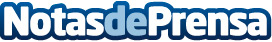 Delivery Media refuerza su crecimiento con Jordi Sabat y Skiller con una colaboración estratégicaDelivery Media ha firmado un acuerdo de colaboración con Skiller Academy, la academia líder en tecnología, con el objetivo de impulsar sus operaciones digitales y AdTechDatos de contacto:Fabiana Ruiz Uguzzoniwww.skiller.education635133172Nota de prensa publicada en: https://www.notasdeprensa.es/delivery-media-refuerza-su-crecimiento-con Categorias: Comunicación Marketing E-Commerce Nombramientos Recursos humanos http://www.notasdeprensa.es